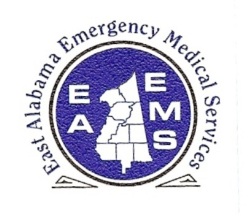 EAST ALABAMA EMSPresentsEVOC Instructor Refresher And EVOC Instructor TrainingSeptember 21-22, 2017Oxford Civic Center401 McCullars LaneOxford, AL 36203AGENDA- Day OneSeptember 21, 20170900-0930	EVOC Instructor  Refresher Only-- Registration0930-1130	EVOC Instructor Refresher Training1130-1300	LUNCH-Provided by EAEMS	        1300-1330 	New EVOC Instructor Only Registration1330-1700	New EVOC Instructor	Classroom Training TO REGISTER OR FOR MORE INFORMATION:Contact East Alabama EMS   205.763.8400  or  eaems@centurytel.netAGENDA- Day TwoSeptember 22, 20170730-0800	Sign-in	Coffee/snacks0800-1200	New EVOC Instructor Driving Course Training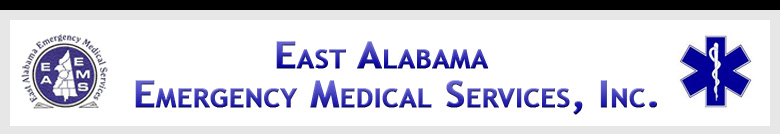 